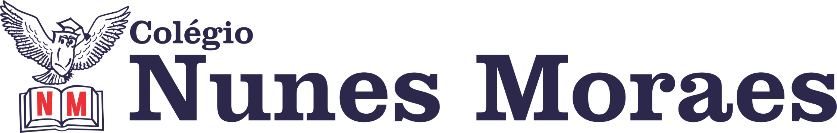 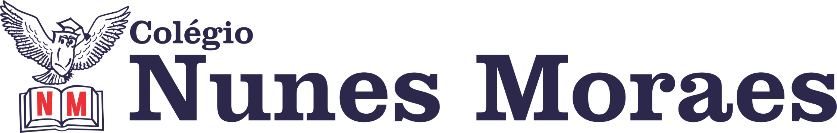 DIA: 15 DE JUNHO DE 2020 - 4°ANO E.F1ªAULA: PORTUGUÊS Componente curricular: Língua Portuguesa(capítulo 08) – págs.: 48 a 51.Objetivos de conhecimento: Leitura/escuta: conto, gênero textual do campo artístico-literário. Aprendizagens essenciais: Ler e compreender textos do campo da vida pública. Link da aula: https://youtu.be/4Igp6rEMMVsROTEIRO DA AULA:Abertura do capítulo 08: Buscar melhorias para a vida. pág.:48;Hora da leitura: Realizar o questionamento inicial da abertura do capítulo, dando tempo para o aluno responder de acordo com sua vivência de mundo. Pág.:48;Leitura e análise do texto “Já não se fazem pais como antigamente”: Discutir o tema abordado no conto e a relação de interpretação do título da história. pág.:48 a 50;Atividade de sala: Realizar as questões 1 e 2 com base na compreensão do texto. Pág.:51;Tempo para concluir a atividade de sala e tirar dúvidas pelo whatsapp com a professora.2ªAULA: PORTUGUÊS Componente curricular: Língua Portuguesa(capítulo 08) – págs.: 52 e 53. Objetivos de conhecimento: Leitura e escuta: Texto de Direitos básicos do consumidor; Práticas de oralidade.Aprendizagens essenciais: Ler e compreender textos expositivos;Link da aula:  https://youtu.be/cUj0ysQ8EWcROTEIRO DA AULA:Concluir a atividade de interpretação de texto “Já não se fazem pais como antigamente” Pág.:52;Outro texto. Novas ideais: Iniciar as primeiras interrogações ainda explanando o texto “Já não se fazem pais como antigamente” para conclusão final. Pág.:53;Leitura silenciosa do texto “Direitos básicos do consumidor” Pág.:53;Resolver a questão três de interpretação textual de acordo com o texto  “Direitos básicos do consumidor” Pág.:53;Tempo para concluir a atividade de sala e tirar dúvidas pelo whatsapp com a professora.Atividade de casa: Leitura inicial do Livro “Semeando a paz”.MOMENTO GOOGLE MEET: Realizaremos durante o encontro do Google Meet de hoje, às 10h30, a atividade de Matemática págs.: 54 e 55.3ªAULA: MATEMÁTICA Objeto de conhecimento:  Estratégias de divisão; Divisão de números terminados em zero; Metade, terça parte, quarta parte, quinta parte, sexta parte, sétima parte, oitava parte e nona parte. Aprendizagens essenciais: Utilizar estratégias diversas, como cálculo por estimativa e cálculo mental, e/ou técnicas operatórias convencionais, como algoritmo formal e uso da calculadora, para resolver problemas, envolvendo multiplicações, possibilitando o desenvolvimento de diversas estratégias de cálculo. Reconhecer as regularidades para determinar todos os restos possíveis de uma divisão, tendo por base o divisor. Estimar quocientes. Efetuar divisões de um número natural de 2 ou 3 dígitos por outro número natural de até 2 dígitos usando algoritmo formal. Olá querido aluno(a)! Hoje você vai estudar usando um roteiro de estudos. Mas o que é um roteiro de estudos? É um passo a passo pensado para te auxiliar a estudar o assunto da aula em vídeo de uma maneira mais organizada. Fique ligado! O roteiro a seguir é baseado no modelo de estudo à distância, em que você vai estudar utilizando seu material didático, referente à disciplina que irá estudar, aula em vídeo e WhatsApp. Link da aula: https://youtu.be/UqytEzkSa6YAtividades propostas: Explicação dos assuntos que serão abordados em sala de aula; Resolução das atividades de classe nas páginas 50 a 53 questões 3 à 10. Tempo para resolução de atividades: 20 minutosResolução das atividades de classe nas páginas 54 e 55 questões 1 à 3. Tempo para resolução de atividades: 20 minutos. Importante: Essas questões serão resolvidas na reunião no Google Meet. Orientações para a atividade de casa na página 56, questões 4 e 5. Tempo para resolução de atividades: 10 minutos.Envio de fotos das atividades para as professoras de acordo com sua turma e retirada de dúvidas no WhatsApp.Momento de interação: Uso do Google Meet.Senhores responsáveis, hoje às 10:30h, disponibilizaremos um link direto na lista de transmissão para o nosso primeiro encontro através Google Meet (um aplicativo que pode ser instalado através do Playstore nesse link: https://play.google.com/store/apps/details?id=com.google.android.apps.meetings ). 	Essa ferramenta será usada com o objetivo de haver uma maior interação entre alunos e professoras. Os encontros serão todas às segundas, quartas e sextas às 10:30h da manhã. Desde já, agradecemos toda a colaboração de vocês.